令和3年8月吉日（公社）愛媛県作業療法士会　御中（一社）香川県作業療法士会会長　松本嘉次郎学術部長　纐纈功 (公　印　略)令和3年度　第2回学術研修会について(ご案内)拝啓　時下ますますご清祥のこととお慶び申し上げます。　平素より(一社)香川県作業療法士会の活動につきましては格別のご理解とご協力をいただきまして厚く御礼申し上げます。　さて、このたび令和3年度第2回学術研修会を下記の通り開催する運びとなりました。今回、コロナウイルス感染症の影響を考慮し、オンライン形態での開催とさせて頂きます。ご多忙中とは存じますが、多数の研修会へのご参加をお願い致します。敬具記【日　時】 	令和3年10月17日(日)　10：00～12：00【研修形態】 	オンライン研修会 （Zoomを活用したリアルタイム配信）【テーマ】 	「実践！シングルケースデザイン　～事例発表をやってみよう～」【講　師】	丁子雄希 先生　（富山リハビリテーション医療福祉大学校）【参加費】 	香川県作業療法士会会員：500円 非会員：8,000円　　　　　　	他県士会会員、他職種、一般：4,000円※参加費の入金手数料は、各自でご負担お願いします。【定　員】　	50名　（定員を超えた場合、抽選)＊参加費の振込先、Zoomへの参加方法など詳細については、参加決定後にメールで連絡させて頂きます。＊申込みメール後、1週間経過しても返信がない場合はお問い合わせください。以上＜申込み方法＞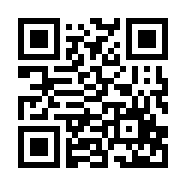 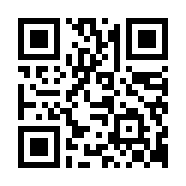 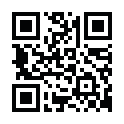 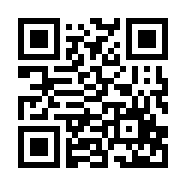 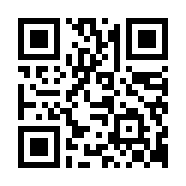 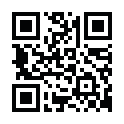 メールにて受け付けます。右記のQRコードもご利用頂けます。①～⑤まで記入の上、申込みください。　メールアドレス：kot_gakujutsu@yahoo.co.jp①題名　「第2回学術研修会申込み」②所属施設名③参加者氏名　(他県士会の方は所属県士会名、他職種の方は職種を明記)④JAOT（日本作業療法士協会）会員番号　※番号が確認できない場合は非会員扱いとなります。⑤臨床経験年数締め切り：令和3年　9月　24日（金)　18：00まで＜参加可否について＞ご連絡いただいた連絡先へ返信いたします。締め切り後の申込みについては返信しかねますのでご了承ください。＜生涯教育ポイントについて＞・JAOT（日本作業療法士協会）生涯教育ポイント対象研修会となっております。・会員情報、研修会受講の確認後に、後日、会員ポータルサイトにて付与されます。≪問い合わせ先≫　専門学校 穴吹リハビリテーションカレッジ  　作業療法学科教務　馬場広志ＴＥＬ：（087）815－3300 E-mail：kot_gakujutsu@yahoo.co.jp